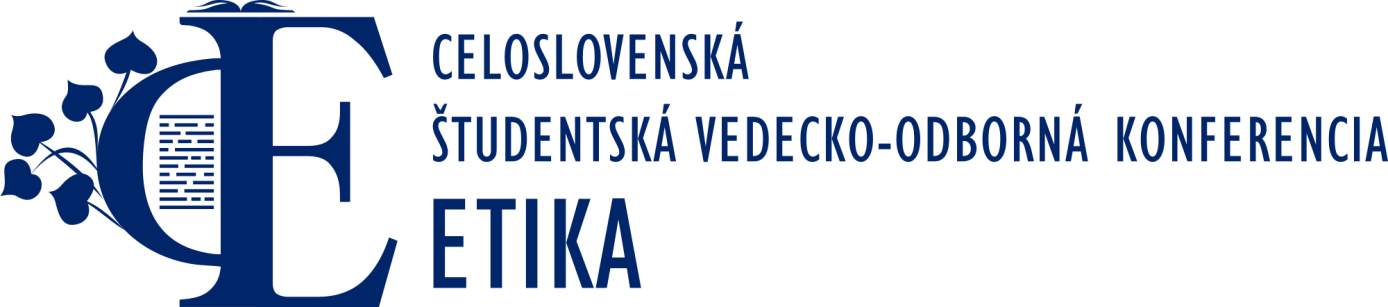 Rada Celoslovenskej študentskej vedecko-odbornej konferencie: ETIKAPredsedníčka:prof. PhDr. Dagmar Marková, PhD. (Katedra všeobecnej a aplikovanej etiky, Filozofická fakulta, Univerzita Konštantína Filozofa v Nitre)Podpredsedníčka:doc. PhDr. Ľubov Vladyková, PhD. (Katedra aplikovanej etiky, Filozofická fakulta, Univerzita Pavla Jozefa Šafárika v Košiciach)Členky a členovia:prof. PhDr. Daniela Fobelová, PhD.  (Katedra etiky a aplikovanej etiky, Filozofická fakulta, Univerzita Mateja Bela v Banskej Bystrici)doc. PhDr. Tatiana Machalová, CSc. (Katedra právní teorie, Právnická fakulta, Masarykova univerzita v Brně)doc. PhDr. Gabriela Platková Olejárová, PhD. (Inštitút etiky a bioetiky, Filozofická fakulta, Prešovská univerzita v Prešove) doc. PhDr. Peter Rusnák, PhD. (Katedra etiky a morálnej filozofie, Filozofická fakulta, Trnavská univerzita v Trnave)